Территориальная организация Профсоюза города КраснодараАдрес: 350078, ул.Тургенева, 195
Телефон/ факс: 226-33-35, 220-20-54
Адрес сайта: www.gorkom-prof.ru
Электронная почта: gorkomprof@yandex.ruПрофсоюз – добровольное общественное объединение граждан, связанных общими производственными, профессиональными интересами по роду их деятельности, создаваемое в целях представительства и защиты их социально-трудовых прав и интересов». (Федеральный Закон от 12 января 1996 года № 10-ФЗ «О профессиональных союзах, их правах и гарантиях деятельности»)Знайте, что профсоюз:
• Протягивает руку помощи!
• Решает социальные проблемы!
• Отстаивает права и интересы человека труда!
• Формирует основные требования к работодателю!
• Содействует росту заработной платы!
• Осуществляет представительство интересов в суде!
• Юридически поддерживает и защищает!
• Знает, что делать!
В одиночку трудно противостоять возможному произволу работодателя, защитить себя от несправедливых придирок, незаконного увольнения, добиться достойной зарплаты, а также создания нормальных условий труда.Вступай в профсоюз!!!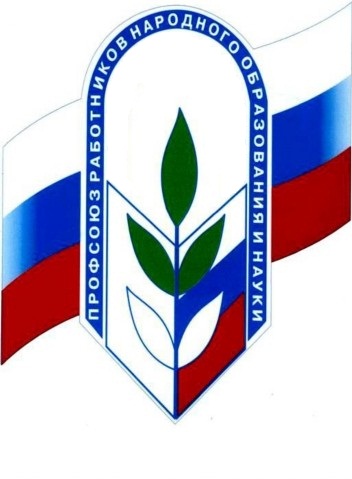 